Vehicle Ownership Review					Name __________________________What does each of the following cover:A) Bodily injuryB)  CollisionC) ComprehensiveD)  Uninsured MotoristEE)  Uninsured Motorist	2. 	How far will a car travel at an average rate of 70 miles per hour  in 6 hours?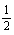              3. What is the difference between a premium and a deductible?             4.	    If a car can travel 350 miles on a tank of gas and it has a 14 gallon tank, what is its fuel efficiency?	5.	Alexis has $50,000 property damage insurance and $10,000 comprehensive and collision insurance with a $250 deductible. One evening he slides on a patch of ice and hits a parked car, causing $8,000 worth of damage. The accident causes $12,000 of damage to his own car. How much will the insurance pay to fix both cars?	6.	Shauna pays her car insurance quarterly. Her annual premium is $1,400. Each payment she is charged a $5 convenience fee. How much is her quarterly insurance payment? 	7.	A car that costs $32,000. will depreciate to a value of zero in 15 years. What is the slope of the straight line depreciation?	8.	Gretchen has 100/300 bodily injury liability  insurance with a $1000 deductible. She was at fault for an accident where four people in the other car were hurt. Their medical bills were $70,000, $90,000, $120,000 and $80,000.  How much of the cost will her insurance pay?	9	Use 41  56  38  35  42  41 55 29  44  47  52  43  46  49  32  36 a) Put the data in a stem-and-leaf plot.b) Find the medianc) Find the IQRb	10.	A car costs $26,000. After 11 years the car depreciates to a value of zero. If the car depreciates in straight line form, write the straight line depreciation equation.  What will the car be worth in 2 years?            11.	A trip was 560 miles.  If they averaged 65 miles per hour, how long will the drive take?  The answer fhould be to the closest minute.	             12. A car exponentially depreciates at a rate of 12% per year. If the car cost $29,500, what was the value of the car after 10 years?13.   Draw a box-and-whisker plot for this data.30  40  45  45  50 52  55 58  60  72  75  75  80  85  92  94  9814. What is the total stopping distance for a vehicle travelling at 85 mph? 